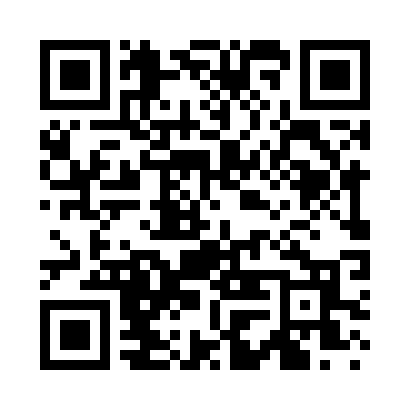 Prayer times for Dowsville, Vermont, USAMon 1 Jul 2024 - Wed 31 Jul 2024High Latitude Method: Angle Based RulePrayer Calculation Method: Islamic Society of North AmericaAsar Calculation Method: ShafiPrayer times provided by https://www.salahtimes.comDateDayFajrSunriseDhuhrAsrMaghribIsha1Mon3:205:1212:555:038:3910:312Tue3:215:1212:565:038:3910:303Wed3:225:1312:565:038:3810:294Thu3:225:1312:565:038:3810:295Fri3:235:1412:565:038:3810:286Sat3:255:1512:565:038:3710:277Sun3:265:1612:565:038:3710:278Mon3:275:1612:575:038:3610:269Tue3:285:1712:575:038:3610:2510Wed3:295:1812:575:038:3510:2411Thu3:305:1912:575:038:3510:2312Fri3:325:1912:575:038:3410:2213Sat3:335:2012:575:038:3410:2114Sun3:345:2112:575:028:3310:1915Mon3:365:2212:575:028:3210:1816Tue3:375:2312:575:028:3210:1717Wed3:395:2412:585:028:3110:1618Thu3:405:2512:585:028:3010:1419Fri3:425:2612:585:028:2910:1320Sat3:435:2712:585:018:2810:1221Sun3:455:2812:585:018:2710:1022Mon3:465:2912:585:018:2610:0923Tue3:485:3012:585:018:2510:0724Wed3:495:3112:585:008:2410:0625Thu3:515:3212:585:008:2310:0426Fri3:525:3312:585:008:2210:0227Sat3:545:3412:584:598:2110:0128Sun3:565:3512:584:598:209:5929Mon3:575:3612:584:598:199:5730Tue3:595:3712:584:588:189:5631Wed4:005:3812:584:588:169:54